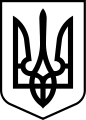 ХЕРСОНСЬКА РАЙОННА ДЕРЖАВНА АДМІНІСТРАЦІЯХЕРСОНСЬКОЇ ОБЛАСТІРОЗПОРЯДЖЕННЯГОЛОВИ РАЙОННОЇ ДЕРЖАВНОЇ АДМІНІСТРАЦІЇвід 27.10.2021                                          Херсон                                                   № 164Про зміни до програми соціально-економічного такультурного розвиткуХерсонського району на 2021 рік З метою створення належних умов для надання  медичної допомоги населенню району в умовах зростання захворюваності на COVID-19, виділення коштів щодо встановлення металопластикових конструкцій для утворення двох спеціально пристосованих палат у КНП «Білозерська лікарня» Білозерської селищної ради для розміщення хворих на COVID-19, придбання дезінфікуючих засобів, засобів індивідуального захисту та медикаментів, на виконання рішення колегії районної державної адміністрації від 27 жовтня 2021 року                  № 11, керуючись статтею 6, пунктом 2 частини першої статті 13, пунктом 1 статті 17, пунктом 1 частини першої статті 41 Закону України «Про місцеві державні адміністрації»,ЗОБОВ’ЯЗУЮ:Схвалити проект доповнення до додатку 2 до програми соціально-економічного та культурного розвитку Херсонського району на 2021 рік, затвердженого рішенням сесії районної ради від 24 червня 2021 року № 65                 «Про програму соціально-економічного та культурного розвитку Херсонського району на 2021 рік», що додається.Управлінню економічного, агропромислового та просторового розвитку територій, інвестицій та житлово-комунального господарства районної державної адміністрації підготувати відповідний пакет документів щодо внесення доповнень до додатку 2 до програми соціально-економічного та культурного розвитку Херсонського району на 2021 рік та подати його на розгляд районної ради.Контроль за виконанням цього розпорядження покласти на першого заступника голови районної державної адміністрації ГОНЧАРА С.В.Голова районної державної адміністрації					     Михайло ЛИНЕЦЬКИЙ